Российская Федерация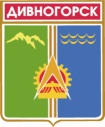 Администрация города ДивногорскаКрасноярского краяП О С Т А Н О В Л Е Н И Е 24.04.2015	                                    г. Дивногорск	  	        		                № 67п    О внесении изменений в постановление администрации города Дивногорска от 11.10.2013 № 210п «Об утверждении муниципальной программы «Транспортная система муниципального образования город Дивногорск» (в ред. пост. от 20.03.2014 № 59п, от 27.08.2014 № 184п, 30.09.2014 № 239п)	В соответствии с Федеральным законом от 06.10.2003 № 131-ФЗ 
«Об общих принципах организации местного самоуправления 
в Российской Федерации», ст. 179 Бюджетного кодекса «Государственные программы Российской Федерации, государственные программы субъекта Российской Федерации, муниципальные программы», распоряжением  администрации города Дивногорска от 31.07.2014 № 1561/1р «Об утверждении перечня муниципальных программ города Дивногорска», постановлением администрации города Дивногорска от 01.08.2013 № 131п «Об утверждении Порядка принятия решений о разработке муниципальных программ города Дивногорска, их формировании и реализации», Решением Дивногорского городского Совета депутатов от 18.12.2014 № 49-297-ГС «О бюджете города Дивногорск на 2015 год и плановый период 2016-2017 годов», руководствуясь статьей 43 Устава города Дивногорска,ПОСТАНОВЛЯЮ:1. В паспорте муниципальной программы «Транспортная система муниципального образования город Дивногорск» раздел «Объем и источники финансирования программы» изложить в следующей редакции:2. В разделе 4 «Перечень подпрограмм с указанием сроков их реализации» муниципальной программы «Транспортная система муниципального образования город Дивногорск»:2.1. В «Подпрограмме 1» слова «28165,3 тыс. рублей» заменить словами «55830,04 тыс. рублей»;2.2. В «Подпрограмме 1» слова «2015 год - 1120,1 тыс. рублей» заменить словами «2015 год - 28784,8 тыс. рублей»;2.3. В «Подпрограмме 3» слова «96,56 тыс. рублей» заменить словами «308,0 тыс. рублей»;2.4. В «Подпрограмме 3» слова «2014 год - 96,56 тыс. рублей» заменить словами «2014 год - 103,0 тыс. рублей»;2.5. В «Подпрограмме 3» слова «2015 год - 00,0 тыс. рублей» заменить словами «2015 год - 205,0 тыс. рублей»;3. Приложение № 1 к муниципальной программе «Транспортная система муниципального образования город Дивногорск» изложить в соответствии с приложением № 1 к настоящему постановлению.4. Приложение № 2 к муниципальной программе «Транспортная система муниципального образования город Дивногорск» изложить в соответствии с приложением № 2 к настоящему постановлению.5. В паспорте подпрограммы «Содержание, ремонт и модернизация автомобильных дорог на территории муниципального образования город Дивногорск» муниципальной программы «Транспортная система муниципального образования город Дивногорск» раздел «Объём и источники финансирования программы» изложить в следующей редакции:6. Приложение № 2 к подпрограмме «Содержание, ремонт и модернизация автомобильных дорог на территории муниципального образования город Дивногорск»  муниципальной программы «Транспортная система муниципального образования город Дивногорск» изложить в соответствии с приложением № 3 к настоящему постановлению.7. В паспорте подпрограммы «Безопасность дорожного движения» муниципальной программы «Транспортная система муниципального образования город Дивногорск» раздел «Объём и источники финансирования программы» изложить в следующей редакции:8. Приложение № 1 к подпрограмме «Безопасность дорожного движения»  муниципальной программы «Транспортная система муниципального образования город Дивногорск» изложить в соответствии с приложением № 4 к настоящему постановлению.9. В разделе 2.5 «Обоснование финансовых, материальных и  трудовых затрат (ресурсное обеспечение подпрограммы) с указанием источников финансирования» к подпрограмме «Безопасность дорожного движения» муниципальной программы «Транспортная система муниципального образования город Дивногорск»:9.1. слова «96,56 тыс. рублей» заменить словами «308,0 тыс. рублей»;9.2. слова «2014 год – 96,56 тыс. рублей» заменить словами «2014 год - 103,0 тыс. рублей»;9.3. слова «2015 год – 00,0 тыс. рублей» заменить словами «2015 год – 205,0 тыс. рублей».10. Настоящее постановление подлежит размещению на официальном сайте администрации города Дивногорска в информационно-коммуникационной сети «Интернет».11. Контроль за исполнением настоящего постановления возложить на заместителя Главы города Урупаху В.И.Глава города										Оль Е.Е.Приложение № 1к постановлению администрации города Дивногорска от «24»04. 2015 г.  № 67пИнформация о распределении планируемых расходов муниципальной программы Приложение № 2к постановлению администрации города Дивногорска от «24»04. 2015 г.  № 67пИнформация о ресурсном обеспечении и прогнозной оценке расходов на реализацию муниципальной программы с учетом источников финансирования, в том числе средств краевого и местного бюджетовПриложение № 3к постановлению администрации города Дивногорска от «24» 04. 2015 г. № 67пПеречень мероприятий подпрограммы Приложение № 4к постановлению администрации города Дивногорска от «24» 04. 2015 г.  № 67пПеречень мероприятий подпрограммы с указанием объема средств на их реализацию и ожидаемых результатовОбъем и источники финансирования программы Финансовое обеспечение Программы предусмотрено            из краевого и местного бюджета. В том числе по годам реализации Программы Объем и источники финансирования подпрограммы Финансовое обеспечение Программы предусмотрено            из краевого и местного бюджета. В том числе по годам реализации Программы Объем и источники финансирования подпрограммы Финансовое обеспечение Программы предусмотрено            из краевого и местного бюджета. В том числе по годам реализации Программы Статус (муниципальная программа, подпрограмма)Наименование  программы, подпрограммыНаименование РБСКод бюджетной классификации Код бюджетной классификации Код бюджетной классификации Код бюджетной классификации Расходы 
(тыс. руб.), годыРасходы 
(тыс. руб.), годыРасходы 
(тыс. руб.), годыРасходы 
(тыс. руб.), годыРасходы 
(тыс. руб.), годыСтатус (муниципальная программа, подпрограмма)Наименование  программы, подпрограммыНаименование РБСРБСРз
ПрЦСРВРтекущий финансовый год2014очередной финансовый год2015первый год планового периода2016второй год планового периода2017Итого на периодМуниципальная программа«Транспортная система муниципального образования город Дивногорск»всего расходные обязательства по программеХХХХ36824,641066,813381,113173,5104439,51Муниципальная программа«Транспортная система муниципального образования город Дивногорск»в том числе по РБС:931040907188072441622,51120,11304,11096,55143,1Муниципальная программа«Транспортная система муниципального образования город Дивногорск»9310409071850824415,4116,8--32,21Муниципальная программа«Транспортная система муниципального образования город Дивногорск»9310409071750824415404,916758,8--32163,7Муниципальная программа«Транспортная система муниципального образования город Дивногорск»931040907177432446000,00---6000,0Муниципальная программа«Транспортная система муниципального образования город Дивногорск»93104090717594244-8542,34--8542,2Муниципальная программа«Транспортная система муниципального образования город Дивногорск»93104090718594244601,75854,3--1456,05Муниципальная программа«Транспортная система муниципального образования город Дивногорск»931040907189022441000,0---999,986Муниципальная программа«Транспортная система муниципального образования город Дивногорск»9310408072880681012077,012077,012077,012077,048308,0Муниципальная программа«Транспортная система муниципального образования город Дивногорск»9310409073749124493,646,8--134Муниципальная программа«Транспортная система муниципального образования город Дивногорск»931040907384912449,49,4--18,76Муниципальная программа«Транспортная система муниципального образования город Дивногорск»93104090737492244-124,0--124,0Муниципальная программа«Транспортная система муниципального образования город Дивногорск»93104090738492244-24,8--24,8Муниципальная программа«Транспортная система муниципального образования город Дивногорск»93104090718861244-1492,5--1492,5СтатусНаименование муниципальной программыОтветственный исполнитель, соисполнителиОценка расходов
(тыс. руб.), годыОценка расходов
(тыс. руб.), годыОценка расходов
(тыс. руб.), годыОценка расходов
(тыс. руб.), годыОценка расходов
(тыс. руб.), годыСтатусНаименование муниципальной программыОтветственный исполнитель, соисполнителитекущий финансовый годочередной финансовый годпервый год планового периодавторой год планового периодаитого на периодСтатусНаименование муниципальной программыОтветственный исполнитель, соисполнители2014201520162017Муниципальная программа«Транспортная система муниципального образования города Дивногорска»Всего36824,641066,813381,113173,5104439,5Муниципальная программа«Транспортная система муниципального образования города Дивногорска»в том числе:Муниципальная программа«Транспортная система муниципального образования города Дивногорска»федеральный бюджет*00000Муниципальная программа«Транспортная система муниципального образования города Дивногорска»краевой бюджет21498,525471,90046964,0Муниципальная программа«Транспортная система муниципального образования города Дивногорска»внебюджетные  источники00000Муниципальная программа«Транспортная система муниципального образования города Дивногорска»бюджет муниципального  образования**15326,115594,913381,113173,557475,5Муниципальная программа«Транспортная система муниципального образования города Дивногорска»юридические лица00000Наименование  программы, подпрограммыРБС Код бюджетной классификацииКод бюджетной классификацииКод бюджетной классификацииКод бюджетной классификацииРасходы 
(тыс. руб.), годыРасходы 
(тыс. руб.), годыРасходы 
(тыс. руб.), годыРасходы 
(тыс. руб.), годыРасходы 
(тыс. руб.), годыОжидаемый результат от реализации подпрограммного мероприятия (в натуральном выражении)Наименование  программы, подпрограммыРБС РБСРзПрЦСРВР 2014201520162017Итого на периодОжидаемый результат от реализации подпрограммного мероприятия (в натуральном выражении)Цель подпрограммы 1: Обеспечение сохранности и модернизация существующей сети автомобильных дорог общего пользования          
местного значения и искусственных сооружений на них                                       Цель подпрограммы 1: Обеспечение сохранности и модернизация существующей сети автомобильных дорог общего пользования          
местного значения и искусственных сооружений на них                                       Цель подпрограммы 1: Обеспечение сохранности и модернизация существующей сети автомобильных дорог общего пользования          
местного значения и искусственных сооружений на них                                       Цель подпрограммы 1: Обеспечение сохранности и модернизация существующей сети автомобильных дорог общего пользования          
местного значения и искусственных сооружений на них                                       Цель подпрограммы 1: Обеспечение сохранности и модернизация существующей сети автомобильных дорог общего пользования          
местного значения и искусственных сооружений на них                                       Цель подпрограммы 1: Обеспечение сохранности и модернизация существующей сети автомобильных дорог общего пользования          
местного значения и искусственных сооружений на них                                       Цель подпрограммы 1: Обеспечение сохранности и модернизация существующей сети автомобильных дорог общего пользования          
местного значения и искусственных сооружений на них                                       Цель подпрограммы 1: Обеспечение сохранности и модернизация существующей сети автомобильных дорог общего пользования          
местного значения и искусственных сооружений на них                                       Цель подпрограммы 1: Обеспечение сохранности и модернизация существующей сети автомобильных дорог общего пользования          
местного значения и искусственных сооружений на них                                       Цель подпрограммы 1: Обеспечение сохранности и модернизация существующей сети автомобильных дорог общего пользования          
местного значения и искусственных сооружений на них                                       Цель подпрограммы 1: Обеспечение сохранности и модернизация существующей сети автомобильных дорог общего пользования          
местного значения и искусственных сооружений на них                                       Цель подпрограммы 1: Обеспечение сохранности и модернизация существующей сети автомобильных дорог общего пользования          
местного значения и искусственных сооружений на них                                       Задача 1. Выполнение текущих регламентных работ по содержанию автомобильных дорог общего пользования             
местного значения и искусственных сооружений на нихЗадача 1. Выполнение текущих регламентных работ по содержанию автомобильных дорог общего пользования             
местного значения и искусственных сооружений на нихЗадача 1. Выполнение текущих регламентных работ по содержанию автомобильных дорог общего пользования             
местного значения и искусственных сооружений на нихЗадача 1. Выполнение текущих регламентных работ по содержанию автомобильных дорог общего пользования             
местного значения и искусственных сооружений на нихЗадача 1. Выполнение текущих регламентных работ по содержанию автомобильных дорог общего пользования             
местного значения и искусственных сооружений на нихЗадача 1. Выполнение текущих регламентных работ по содержанию автомобильных дорог общего пользования             
местного значения и искусственных сооружений на нихЗадача 1. Выполнение текущих регламентных работ по содержанию автомобильных дорог общего пользования             
местного значения и искусственных сооружений на нихЗадача 1. Выполнение текущих регламентных работ по содержанию автомобильных дорог общего пользования             
местного значения и искусственных сооружений на нихЗадача 1. Выполнение текущих регламентных работ по содержанию автомобильных дорог общего пользования             
местного значения и искусственных сооружений на нихЗадача 1. Выполнение текущих регламентных работ по содержанию автомобильных дорог общего пользования             
местного значения и искусственных сооружений на нихЗадача 1. Выполнение текущих регламентных работ по содержанию автомобильных дорог общего пользования             
местного значения и искусственных сооружений на нихЗадача 1. Выполнение текущих регламентных работ по содержанию автомобильных дорог общего пользования             
местного значения и искусственных сооружений на нихМероприятие 1 Выполнение работ по содержанию автомобильных дорог в муниципальном образовании город ДивногорскМКУ «Городское хозяйство»            г. Дивногорска931040907188072441622,51120,11304,11096,55143,2Обеспечение содержания автомобильных дорог  общего пользования местного значения и искусственных сооружений на нихМероприятие 1 Выполнение работ по содержанию автомобильных дорог в муниципальном образовании город ДивногорскМКУ «Городское хозяйство»            г. Дивногорска9310409071750824415404,916758,80,00,032163,7Обеспечение содержания автомобильных дорог  общего пользования местного значения и искусственных сооружений на нихМероприятие 1 Выполнение работ по содержанию автомобильных дорог в муниципальном образовании город ДивногорскМКУ «Городское хозяйство»            г. Дивногорска9310409071850824415,4116,80,00,032,21Обеспечение содержания автомобильных дорог  общего пользования местного значения и искусственных сооружений на нихЦель подпрограммы 2. Формирование транспортной доступности  в муниципальном образовании город ДивногорскЦель подпрограммы 2. Формирование транспортной доступности  в муниципальном образовании город ДивногорскЦель подпрограммы 2. Формирование транспортной доступности  в муниципальном образовании город ДивногорскЦель подпрограммы 2. Формирование транспортной доступности  в муниципальном образовании город ДивногорскЦель подпрограммы 2. Формирование транспортной доступности  в муниципальном образовании город ДивногорскЦель подпрограммы 2. Формирование транспортной доступности  в муниципальном образовании город ДивногорскЦель подпрограммы 2. Формирование транспортной доступности  в муниципальном образовании город ДивногорскЦель подпрограммы 2. Формирование транспортной доступности  в муниципальном образовании город ДивногорскЦель подпрограммы 2. Формирование транспортной доступности  в муниципальном образовании город ДивногорскЦель подпрограммы 2. Формирование транспортной доступности  в муниципальном образовании город ДивногорскЦель подпрограммы 2. Формирование транспортной доступности  в муниципальном образовании город ДивногорскЦель подпрограммы 2. Формирование транспортной доступности  в муниципальном образовании город ДивногорскЗадача 2. Выполнение работ по плановому нормативному  ремонту автомобильных дорог общего пользования  местного значения и  искусственных сооружений на нихЗадача 2. Выполнение работ по плановому нормативному  ремонту автомобильных дорог общего пользования  местного значения и  искусственных сооружений на нихЗадача 2. Выполнение работ по плановому нормативному  ремонту автомобильных дорог общего пользования  местного значения и  искусственных сооружений на нихЗадача 2. Выполнение работ по плановому нормативному  ремонту автомобильных дорог общего пользования  местного значения и  искусственных сооружений на нихЗадача 2. Выполнение работ по плановому нормативному  ремонту автомобильных дорог общего пользования  местного значения и  искусственных сооружений на нихЗадача 2. Выполнение работ по плановому нормативному  ремонту автомобильных дорог общего пользования  местного значения и  искусственных сооружений на нихЗадача 2. Выполнение работ по плановому нормативному  ремонту автомобильных дорог общего пользования  местного значения и  искусственных сооружений на нихЗадача 2. Выполнение работ по плановому нормативному  ремонту автомобильных дорог общего пользования  местного значения и  искусственных сооружений на нихЗадача 2. Выполнение работ по плановому нормативному  ремонту автомобильных дорог общего пользования  местного значения и  искусственных сооружений на нихЗадача 2. Выполнение работ по плановому нормативному  ремонту автомобильных дорог общего пользования  местного значения и  искусственных сооружений на нихЗадача 2. Выполнение работ по плановому нормативному  ремонту автомобильных дорог общего пользования  местного значения и  искусственных сооружений на нихЗадача 2. Выполнение работ по плановому нормативному  ремонту автомобильных дорог общего пользования  местного значения и  искусственных сооружений на нихЦель подпрограммы 3.  Обеспечение проездов к дворовым территориям многоквартирных домов;Цель подпрограммы 3.  Обеспечение проездов к дворовым территориям многоквартирных домов;Цель подпрограммы 3.  Обеспечение проездов к дворовым территориям многоквартирных домов;Цель подпрограммы 3.  Обеспечение проездов к дворовым территориям многоквартирных домов;Цель подпрограммы 3.  Обеспечение проездов к дворовым территориям многоквартирных домов;Цель подпрограммы 3.  Обеспечение проездов к дворовым территориям многоквартирных домов;Цель подпрограммы 3.  Обеспечение проездов к дворовым территориям многоквартирных домов;Цель подпрограммы 3.  Обеспечение проездов к дворовым территориям многоквартирных домов;Цель подпрограммы 3.  Обеспечение проездов к дворовым территориям многоквартирных домов;Цель подпрограммы 3.  Обеспечение проездов к дворовым территориям многоквартирных домов;Цель подпрограммы 3.  Обеспечение проездов к дворовым территориям многоквартирных домов;Цель подпрограммы 3.  Обеспечение проездов к дворовым территориям многоквартирных домов;Задача 3. Выполнение работ по ремонту внутриквартальных дорог и подъездных дорог к многоквартирным домамЗадача 3. Выполнение работ по ремонту внутриквартальных дорог и подъездных дорог к многоквартирным домамЗадача 3. Выполнение работ по ремонту внутриквартальных дорог и подъездных дорог к многоквартирным домамЗадача 3. Выполнение работ по ремонту внутриквартальных дорог и подъездных дорог к многоквартирным домамЗадача 3. Выполнение работ по ремонту внутриквартальных дорог и подъездных дорог к многоквартирным домамЗадача 3. Выполнение работ по ремонту внутриквартальных дорог и подъездных дорог к многоквартирным домамЗадача 3. Выполнение работ по ремонту внутриквартальных дорог и подъездных дорог к многоквартирным домамЗадача 3. Выполнение работ по ремонту внутриквартальных дорог и подъездных дорог к многоквартирным домамЗадача 3. Выполнение работ по ремонту внутриквартальных дорог и подъездных дорог к многоквартирным домамЗадача 3. Выполнение работ по ремонту внутриквартальных дорог и подъездных дорог к многоквартирным домамЗадача 3. Выполнение работ по ремонту внутриквартальных дорог и подъездных дорог к многоквартирным домамЗадача 3. Выполнение работ по ремонту внутриквартальных дорог и подъездных дорог к многоквартирным домамЦель подпрограммы 4. Формирование инновационного климата, внедрение  инновационных технологий для проведения   дорожных  работЦель подпрограммы 4. Формирование инновационного климата, внедрение  инновационных технологий для проведения   дорожных  работЦель подпрограммы 4. Формирование инновационного климата, внедрение  инновационных технологий для проведения   дорожных  работЦель подпрограммы 4. Формирование инновационного климата, внедрение  инновационных технологий для проведения   дорожных  работЦель подпрограммы 4. Формирование инновационного климата, внедрение  инновационных технологий для проведения   дорожных  работЦель подпрограммы 4. Формирование инновационного климата, внедрение  инновационных технологий для проведения   дорожных  работЦель подпрограммы 4. Формирование инновационного климата, внедрение  инновационных технологий для проведения   дорожных  работЦель подпрограммы 4. Формирование инновационного климата, внедрение  инновационных технологий для проведения   дорожных  работЦель подпрограммы 4. Формирование инновационного климата, внедрение  инновационных технологий для проведения   дорожных  работЦель подпрограммы 4. Формирование инновационного климата, внедрение  инновационных технологий для проведения   дорожных  работЦель подпрограммы 4. Формирование инновационного климата, внедрение  инновационных технологий для проведения   дорожных  работЦель подпрограммы 4. Формирование инновационного климата, внедрение  инновационных технологий для проведения   дорожных  работЗадача 4. Повышение качества выполняемых дорожных работЗадача 4. Повышение качества выполняемых дорожных работЗадача 4. Повышение качества выполняемых дорожных работЗадача 4. Повышение качества выполняемых дорожных работЗадача 4. Повышение качества выполняемых дорожных работЗадача 4. Повышение качества выполняемых дорожных работЗадача 4. Повышение качества выполняемых дорожных работЗадача 4. Повышение качества выполняемых дорожных работЗадача 4. Повышение качества выполняемых дорожных работЗадача 4. Повышение качества выполняемых дорожных работЗадача 4. Повышение качества выполняемых дорожных работЗадача 4. Повышение качества выполняемых дорожных работЦель подпрограммы 5. Формирование транспортной доступности  в муниципальном образовании город ДивногорскЦель подпрограммы 5. Формирование транспортной доступности  в муниципальном образовании город ДивногорскЦель подпрограммы 5. Формирование транспортной доступности  в муниципальном образовании город ДивногорскЦель подпрограммы 5. Формирование транспортной доступности  в муниципальном образовании город ДивногорскЦель подпрограммы 5. Формирование транспортной доступности  в муниципальном образовании город ДивногорскЦель подпрограммы 5. Формирование транспортной доступности  в муниципальном образовании город ДивногорскЦель подпрограммы 5. Формирование транспортной доступности  в муниципальном образовании город ДивногорскЦель подпрограммы 5. Формирование транспортной доступности  в муниципальном образовании город ДивногорскЦель подпрограммы 5. Формирование транспортной доступности  в муниципальном образовании город ДивногорскЦель подпрограммы 5. Формирование транспортной доступности  в муниципальном образовании город ДивногорскЦель подпрограммы 5. Формирование транспортной доступности  в муниципальном образовании город ДивногорскЦель подпрограммы 5. Формирование транспортной доступности  в муниципальном образовании город ДивногорскЗадача 5. Модернизация  и реконструкция улично-дорожной сетиЗадача 5. Модернизация  и реконструкция улично-дорожной сетиЗадача 5. Модернизация  и реконструкция улично-дорожной сетиЗадача 5. Модернизация  и реконструкция улично-дорожной сетиЗадача 5. Модернизация  и реконструкция улично-дорожной сетиЗадача 5. Модернизация  и реконструкция улично-дорожной сетиЗадача 5. Модернизация  и реконструкция улично-дорожной сетиЗадача 5. Модернизация  и реконструкция улично-дорожной сетиЗадача 5. Модернизация  и реконструкция улично-дорожной сетиЗадача 5. Модернизация  и реконструкция улично-дорожной сетиЗадача 5. Модернизация  и реконструкция улично-дорожной сетиЗадача 5. Модернизация  и реконструкция улично-дорожной сетиМероприятие 2 Выполнение работ по ремонту автомобильных дорог в муниципальном образовании город ДивногорскМКУ «Городское хозяйство»              г. Дивногорска931040907177432446000,00---6000,0Выполнение текущих регламентных работ по содержанию автомобильных дорог общего пользования             
местного значения и искусственных сооружений на них. Мероприятие 2 Выполнение работ по ремонту автомобильных дорог в муниципальном образовании город ДивногорскМКУ «Городское хозяйство»              г. Дивногорска931040907175942448542,3Выполнение текущих регламентных работ по содержанию автомобильных дорог общего пользования             
местного значения и искусственных сооружений на них. Мероприятие 2 Выполнение работ по ремонту автомобильных дорог в муниципальном образовании город ДивногорскМКУ «Городское хозяйство»              г. Дивногорска93104090718594244854,3Выполнение текущих регламентных работ по содержанию автомобильных дорог общего пользования             
местного значения и искусственных сооружений на них. Мероприятие 2 Выполнение работ по ремонту автомобильных дорог в муниципальном образовании город ДивногорскМКУ «Городское хозяйство»              г. Дивногорска93404090718509244601,75---601,75Выполнение текущих регламентных работ по содержанию автомобильных дорог общего пользования             
местного значения и искусственных сооружений на них. Мероприятие 2 Выполнение работ по ремонту автомобильных дорог в муниципальном образовании город ДивногорскМКУ «Городское хозяйство»              г. Дивногорска931040907189022441000,0---999,986Выполнение текущих регламентных работ по содержанию автомобильных дорог общего пользования             
местного значения и искусственных сооружений на них. Мероприятие 2 Выполнение работ по ремонту автомобильных дорог в муниципальном образовании город ДивногорскМКУ «Городское хозяйство»              г. Дивногорска93104090718861244-1492,5--1492,5Выполнение текущих регламентных работ по содержанию автомобильных дорог общего пользования             
местного значения и искусственных сооружений на них. Наименование  программы, подпрограммыРБС Код бюджетной классификацииКод бюджетной классификацииКод бюджетной классификацииКод бюджетной классификацииРасходы 
(тыс. руб.), годыРасходы 
(тыс. руб.), годыРасходы 
(тыс. руб.), годыРасходы 
(тыс. руб.), годыРасходы 
(тыс. руб.), годыОжидаемый результат от реализации подпрограммного мероприятия (в натуральном выражении)Наименование  программы, подпрограммыРБС РБСРзПрЦСРВР 2014201520162017Итого на периодОжидаемый результат от реализации подпрограммного мероприятия (в натуральном выражении)Цель подпрограммы: обеспечение безопасности дорожного движенияЦель подпрограммы: обеспечение безопасности дорожного движенияЦель подпрограммы: обеспечение безопасности дорожного движенияЦель подпрограммы: обеспечение безопасности дорожного движенияЦель подпрограммы: обеспечение безопасности дорожного движенияЦель подпрограммы: обеспечение безопасности дорожного движенияЦель подпрограммы: обеспечение безопасности дорожного движенияЦель подпрограммы: обеспечение безопасности дорожного движенияЦель подпрограммы: обеспечение безопасности дорожного движенияЦель подпрограммы: обеспечение безопасности дорожного движенияЦель подпрограммы: обеспечение безопасности дорожного движенияЦель подпрограммы: обеспечение безопасности дорожного движенияЗадача: снижение влияния дорожных условий на  безопасность дорожного движенияЗадача: снижение влияния дорожных условий на  безопасность дорожного движенияЗадача: снижение влияния дорожных условий на  безопасность дорожного движенияЗадача: снижение влияния дорожных условий на  безопасность дорожного движенияЗадача: снижение влияния дорожных условий на  безопасность дорожного движенияЗадача: снижение влияния дорожных условий на  безопасность дорожного движенияЗадача: снижение влияния дорожных условий на  безопасность дорожного движенияЗадача: снижение влияния дорожных условий на  безопасность дорожного движенияЗадача: снижение влияния дорожных условий на  безопасность дорожного движенияЗадача: снижение влияния дорожных условий на  безопасность дорожного движенияЗадача: снижение влияния дорожных условий на  безопасность дорожного движенияЗадача: снижение влияния дорожных условий на  безопасность дорожного движенияМероприятие 1 Приобретение и установка дорожных знаков МКУ «Городское хозяйство» г. Дивногорска9310409073749124493,646,8--140,4Обновление знаковой информации на дорогах города, с привлечением внимания, как водителей, так и пешеходовМероприятие 1 Приобретение и установка дорожных знаков МКУ «Городское хозяйство» г. Дивногорска931040907384912449,49,4--18,8Обновление знаковой информации на дорогах города, с привлечением внимания, как водителей, так и пешеходовМероприятие 1 Приобретение и установка дорожных знаков МКУ «Городское хозяйство» г. Дивногорска93104090737492244-124,0--124,0Обновление знаковой информации на дорогах города, с привлечением внимания, как водителей, так и пешеходовМероприятие 1 Приобретение и установка дорожных знаков МКУ «Городское хозяйство» г. Дивногорска93104090738492244-24,8--24,8Обновление знаковой информации на дорогах города, с привлечением внимания, как водителей, так и пешеходовМероприятие 2 Разработка проектов организации дорожного движения на автомобильные дороги города ДивногорскаМКУ «Городское хозяйство» г. ДивногорскаХХХХ-----Уточнение знаковой информации, места расположения искусственных неровней, пешеходных переходов, горизонтальной дорожной разметкиИТОГО103,0205,0--  308,0